                                                                                                                                                                                                                                        Приложение №9                                                                                                                                                                                                                                        к Акту обследования ОСИ паспорта                                                                                                                                                                                                                                             доступности ОСИ №1-7.2022 от 18.04.2022г.Поэтажные планыФГУП РК «Солнечная Таврика» «Пансионат-ДОЛ» Лучистый» «Спальный корпус №8»по адресу: 297407 Республика Крым, г. Евпатория, ул. Аллея Дружбы, 31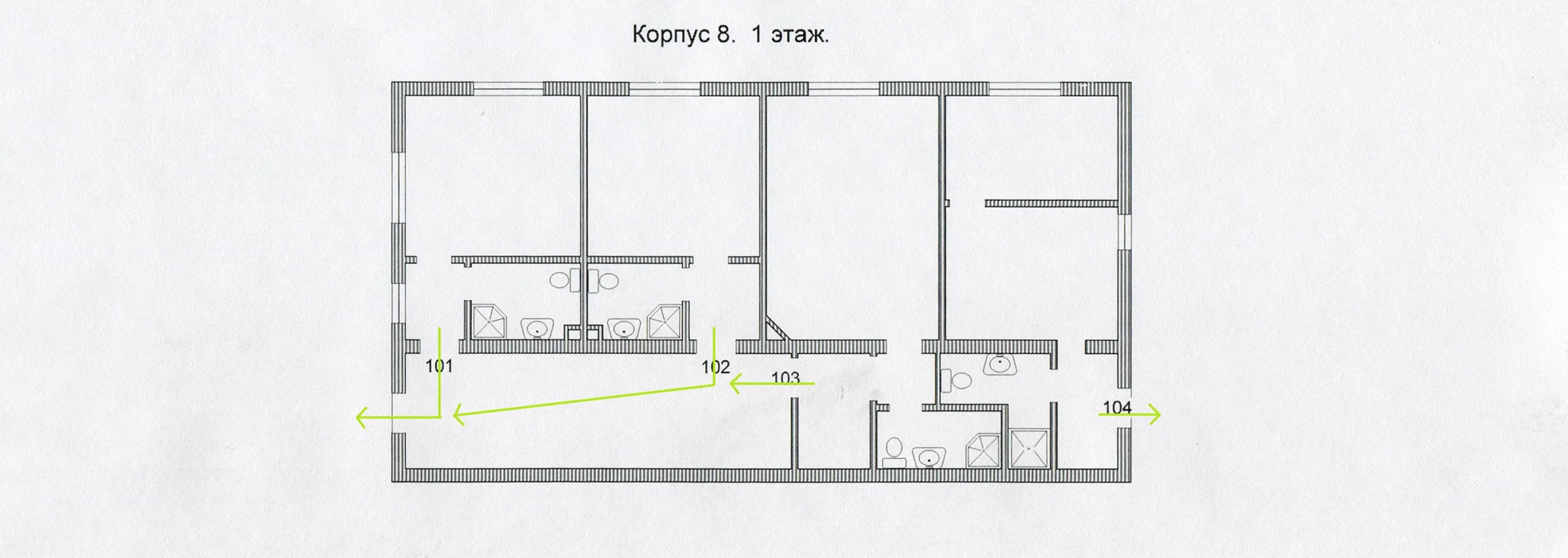 2.Вход (выход) в здание главный 			2.1 Вход (выход) в здание эвакуационный 	7. Входная площадка (перед дверью)9.  Лестница                                     			3. Пути движения внутри здания			4. Зона целевого назначения здания (ресепшн)Н. Жилые помещения				5. Санитарно-гигиенические помещения		1.  Коридор							10. Дверь						СП. Служебное помещение                                                                                                                                                                                                                                      Приложение №9                                                                                                                                                                                                                                        к Акту обследования ОСИ паспорта                                                                                                                                                                                                                                             доступности ОСИ №1-7.2022 от 18.04.2022г.Поэтажные планыФГУП РК «Солнечная Таврика» «Пансионат-ДОЛ» Лучистый» «Спальный корпус №8»по адресу: 297407 Республика Крым, г. Евпатория, ул. Аллея Дружбы, 31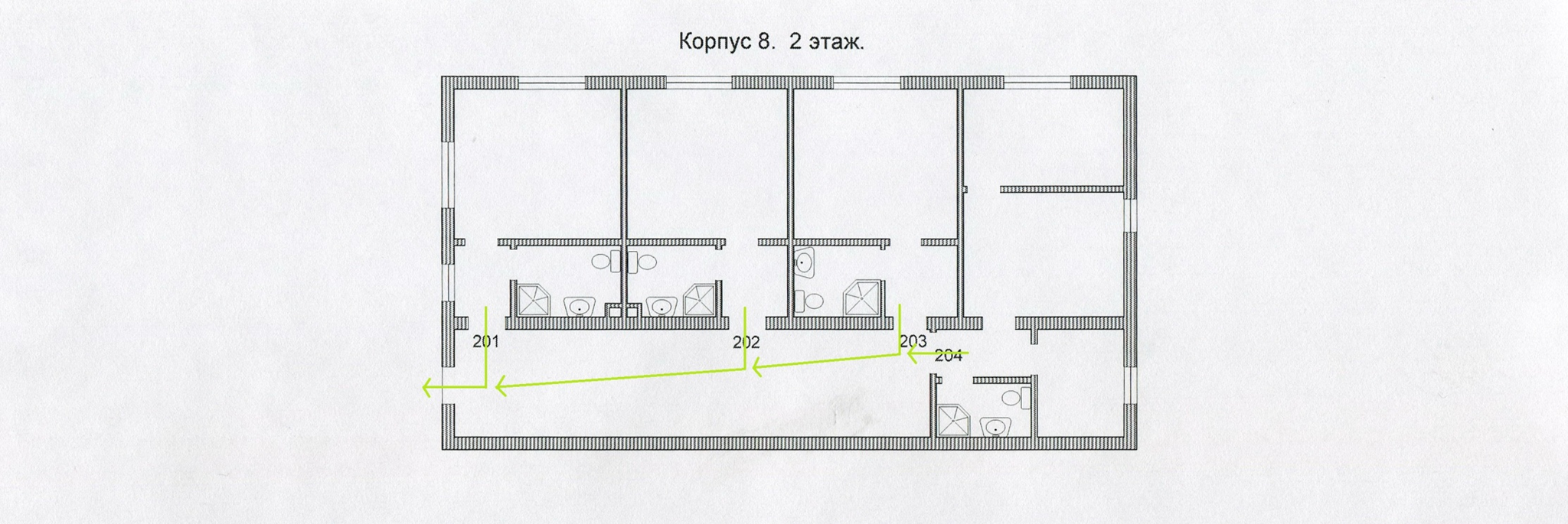               2.1  Вход (выход) в здание эвакуационный 		7. Входная площадка (перед дверью)		9.  Лестница              3. Пути движения внутри здания			            Н.  Жилые помещения				5. Санитарно-гигиенические помещения              1. Коридор							10.  Дверь						СП. Служебное помещение